Name: KEY									Id#COE 202, Term 121Digital Logic Design
Quiz# 4  Date: Monday, Dec. 10 Q1. Design a JK flip flop using a T flip flop.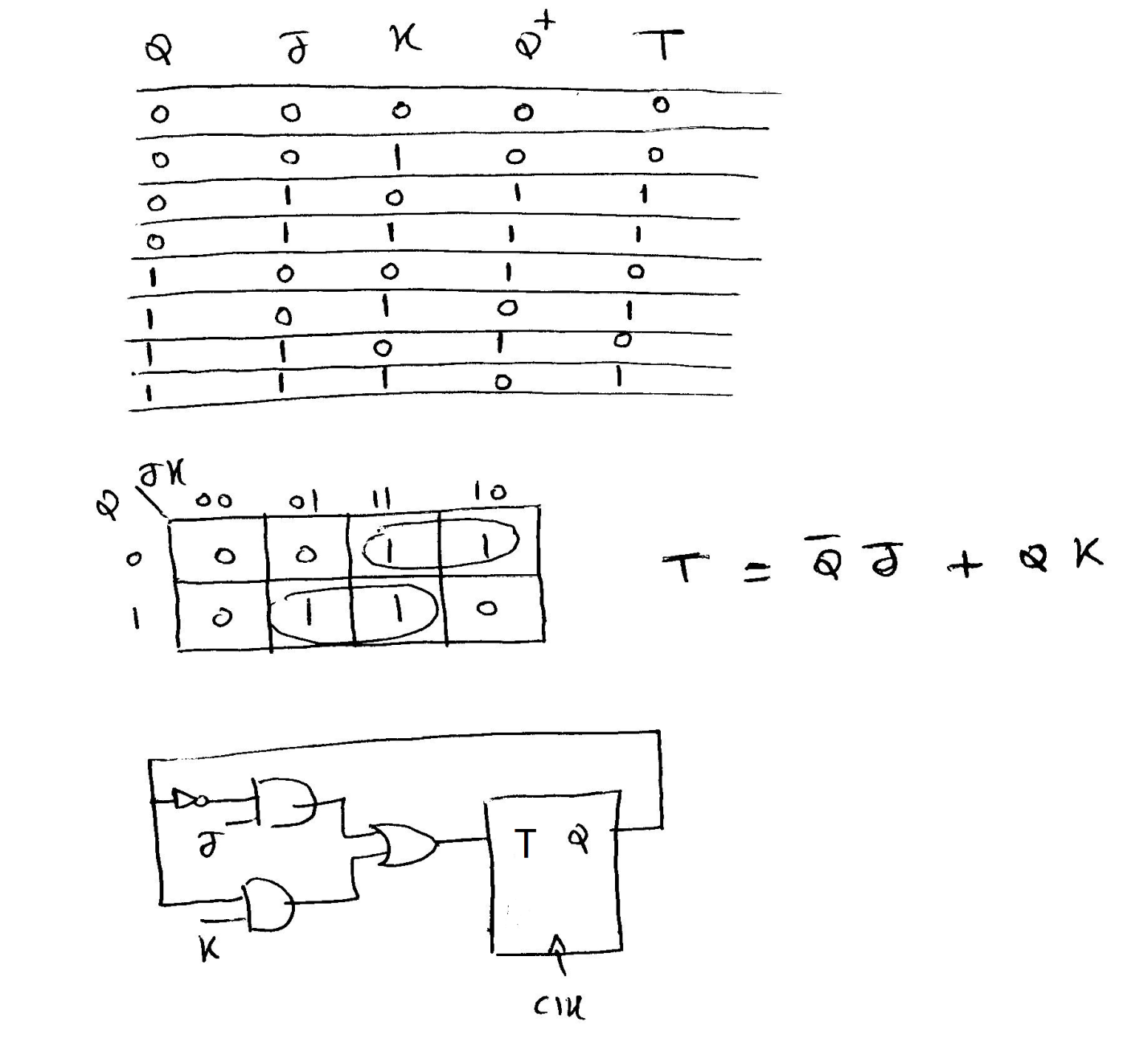 Q2. Given the following synchronous sequential circuit with two inputs {X, Y} and one output {Z}:Derive the state table of the circuit.Show the state diagram of the circuit.Is the circuit Mealy or Moore?Determine the output sequence for the input sequence XY={00, 01, 10, 11, 00}. Note that 00 is the start of the sequence. Assume that the machine is reset to the state 0.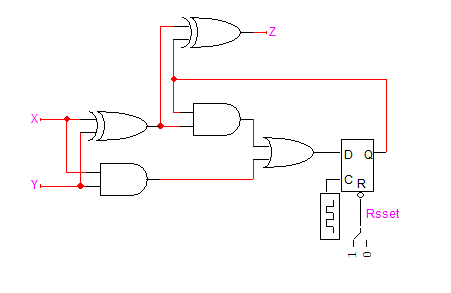 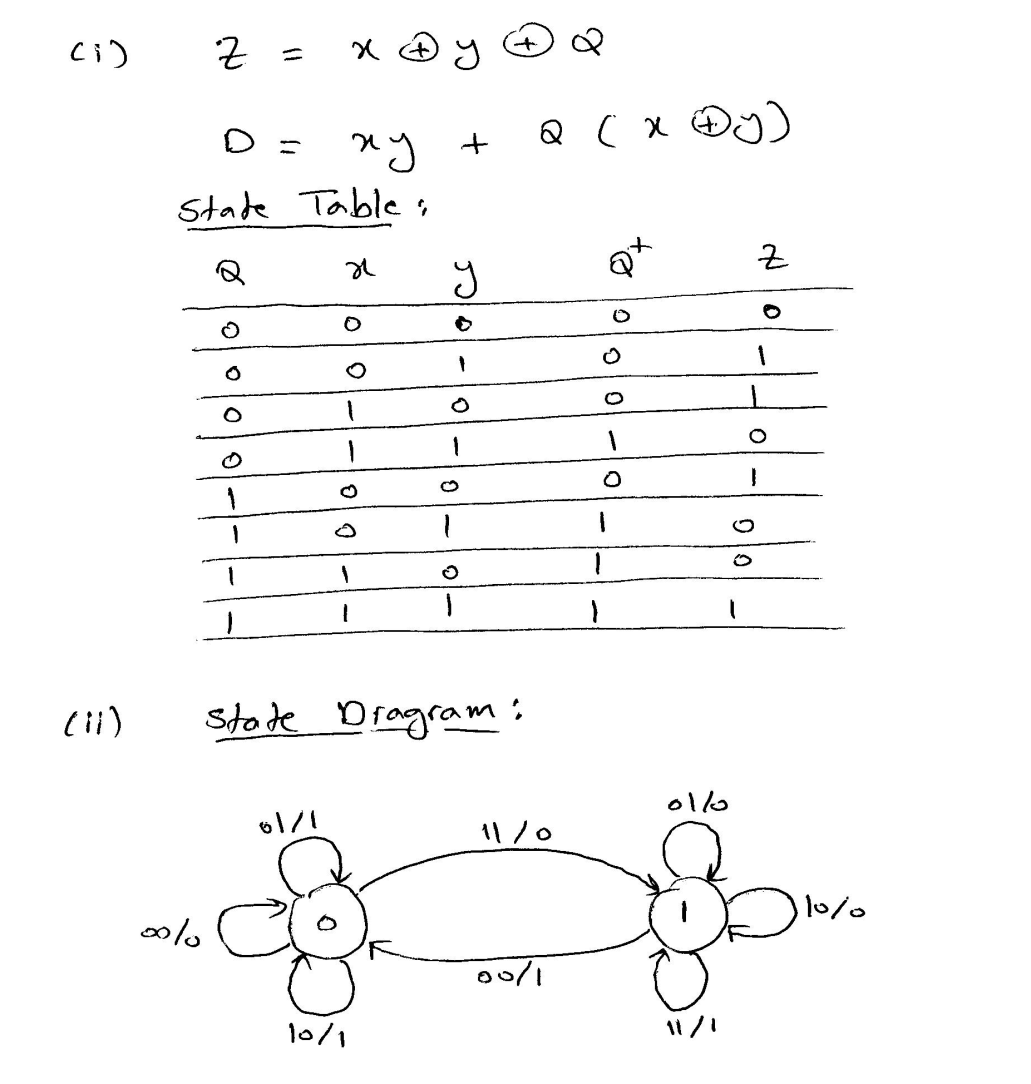 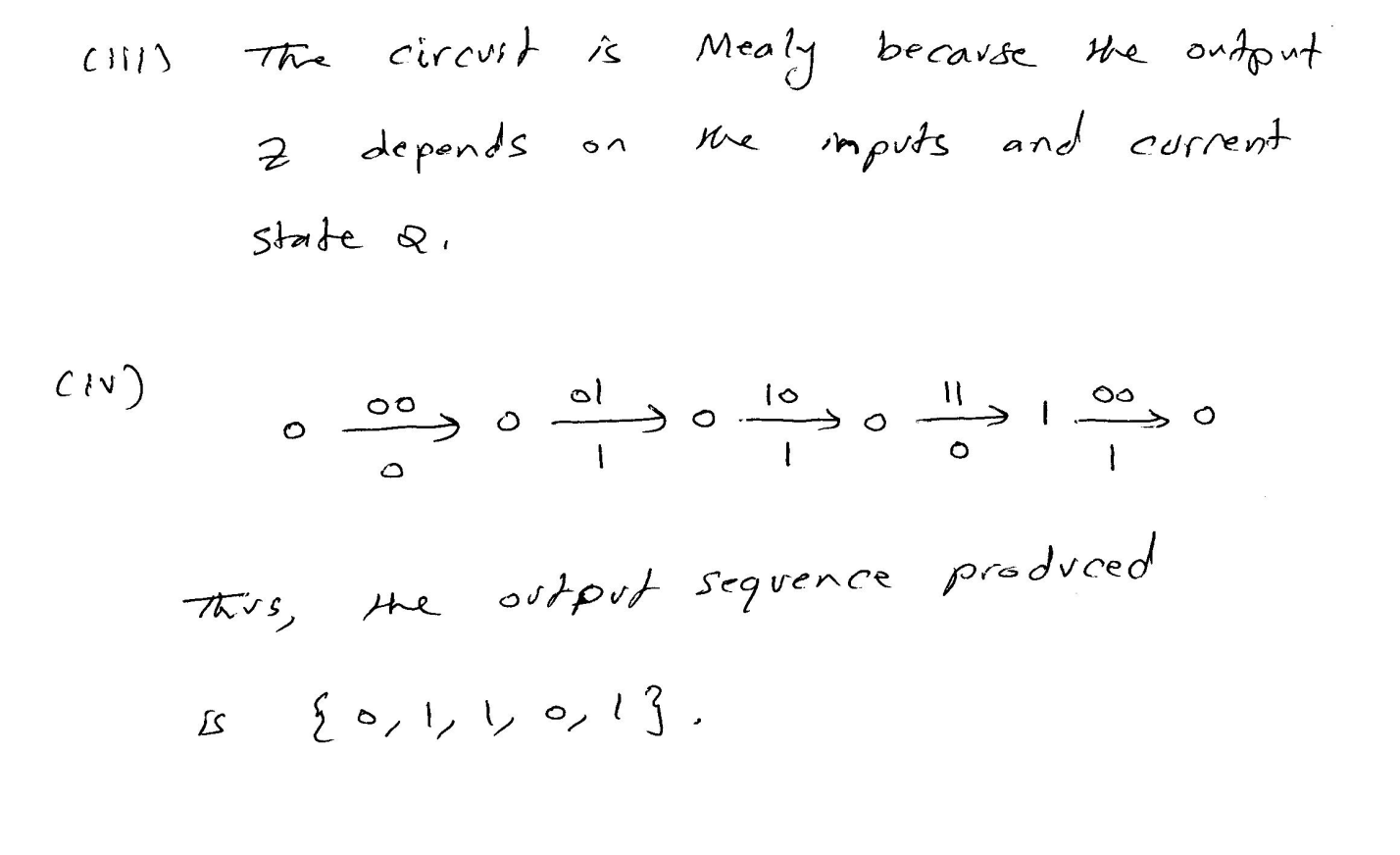 